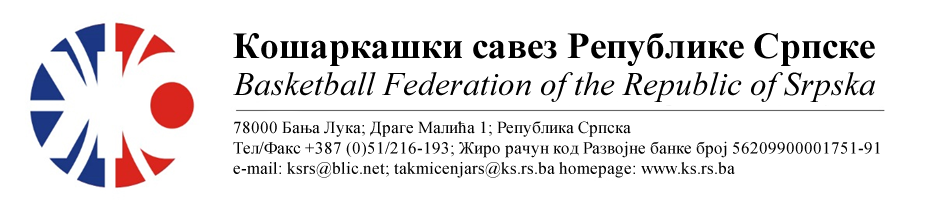 ПОДРУЧНИ КОШАРКАШКИ САВЕЗ БИЈЕЉИНАБИЛТЕН БР. 8 (млађи пионири)Такмичарска сезона 2022/20238.колоТАБЕЛА :* УТ – Број одиграних утакмица, ПОБ – Број остварених побједа, ПОР – Број пораза, КПО – Бројпостигнутих поена, КПР – Број примљених поена, КР – Кош разлика, БОД – Број Бодова.ОДЛУКЕ : Одигране утакмице региструју се постигнутим резултатом.ОСТАЛА САОПШТЕЊА :Налаже се КК Феникс баскет и КК Зворник баскет да договоре нови термин за одигравање утакмице. Трошкове службених лица поновљене утакмице сносиће КК Зворник баскетЗаостале утакмице које треба одиграти:2. КК Братунац – ОКК Кош3. КК Феникс баскет – КК Милићи14. КК Лавови – КК Милићи15. КК Зворник баскет – ОКК Рудар 2015Комесар ПКС БијељинаМиодраг Ивановић с.р.Утакмица36Слободна екипа ОКК КОШРезултатУтакмица36Утакмица36Утакмица37ОКК ДРИНА ПРИНЦИПКК МИЛИЋИРезултатУтакмица37Рикић/ Боровина, ТијанићРикић/ Боровина, Тијанић42:30(13:03, 11:10, 07:04, 11:13)Утакмица37Без примједбиБез примједбиБез примједбиУтакмица38КК БРАТУНАЦОКК РУДАР 2015РезултатУтакмица38Јокановић/Мајсторовић, Боровина МилЈокановић/Мајсторовић, Боровина Мил51:26(20:06, 06:06, 10:09, 15:05)Утакмица38Без примједбиБез примједбиБез примједбиУтакмица39КК ФЕНИКС БАСКЕТКК ЗВОРНИК БАСКЕТРезултатУтакмица39Пантић/ Тешановић, ТомићПантић/ Тешановић, ТомићУтакмица39Није одиграно због квара у превозу гостујуће екипеНије одиграно због квара у превозу гостујуће екипеНије одиграно због квара у превозу гостујуће екипеУтакмица40КК 10.АВГУСТКК ЛАВОВИРезултатУтакмица40Видовић/ Мајсторовић, Боровина МиВидовић/ Мајсторовић, Боровина Ми42:26(18:04, 12:04, 06:04, 06:14)Утакмица40Без примједбиБез примједбиБез примједбиЕКИПАУТПОБПОРКПОКПРКРБОД1КК 10.АВГУСТ770303153+150142ОКК ДРИНА ПРИНЦИП761340184+156133КК ЛАВОВИ734259241+18104КК БРАТУНАЦ633235255-2095КК ЗВОРНИК БАСКЕТ532232187+4586ОКК КОШ624161225-6487ОКК РУДАР 201561596266-17078КК МИЛИЋИ (-1)523154156-269КК ФЕНИКС БАСКЕТ505114227-1135